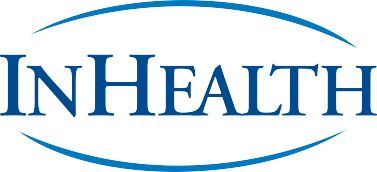 Croydon MRI CentrePatient Details:	Hospital No:  	Referring Consultant:Croydon University Hospital London Road, Thornton Heath SurreyCR7 7YETel: +44 (0)20 8401 3696Fax: +44 (0)20 8401 3697Full name:  	 Address: 	 Postcode:  			  Daytime Telephone: 			 Evening Telephone: 			  Date of Birth:	Male	FemaleName:  	 Address for films and report: 	 Postcode:  	  Telephone:  	 Fax:  	 Please fax completed forms (two pages) to fax number as above.              Funding Authorisation:                Patient funding (please delete as appropriate):Self Funded                 Insured                      NHS Funded            Referral Details            Number of parts to be scanned  1  2  3  4  5  6           Parts to be scanned:  Please specify ...................................................................................................	    Reasons for an Open MRI scan: 	    Claustrophobic      Bariatric         Other  (please  delete as appropriate)	    Cost £ ___            Billing/approval information for NHS patients           Hospital, Trust, etc (full details please): ....................................          Department: ...............................................................          Address    : ...................................................................	  ......................................................................................	   PO/Reference: ................................................................	  Contact Name:  ................................................. 	  Contact Position: .............................	  Contact Number:  ..............................................	 Email:  ....................................................	 By signing below you are duly authorising lnHealth to undertake the scan requested by the referring clinician.	Signature of Approving Contact	....................................................................................	(Please print name after signature)	This authorisation form has to be completed and presented with the referral request.  Please note that we are unable to scan NHS patients     	without prior funding authorisation.Please fax completed forms (two pages) to fax number as above